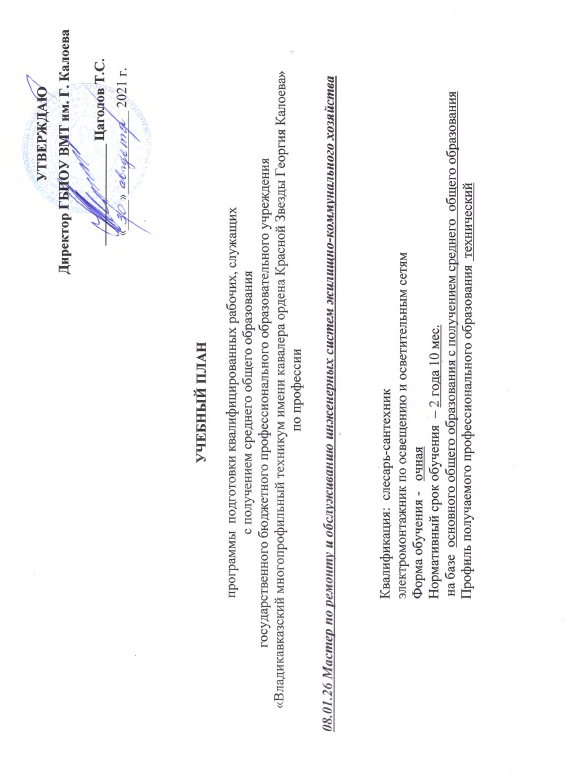 УТВЕРЖДАЮДиректор ГБПОУ ВМТ им. Г. Калоева_________________ Цаголов Т.С.«_____»______________ 2021 г.УЧЕБНЫЙ ПЛАНпрограммы  подготовки квалифицированных рабочих, служащихс получением среднего общего образованиягосударственного бюджетного профессионального образовательного учреждения «Владикавказский многопрофильный техникум имени кавалера ордена Красной Звезды Георгия Калоева»по профессии 08.01.26 Мастер по ремонту и обслуживанию инженерных систем жилищно-коммунального хозяйстваКвалификация:  слесарь-сантехникэлектромонтажник по освещению и осветительным сетям Форма обучения -   очная Нормативный срок обучения  – 2 года 10 мес.на базе  основного общего образования с получением среднего  общего образованияПрофиль получаемого профессионального образования  техническийПояснительная записка.1.1 Нормативная база реализации образовательной программы           Настоящий учебный план программы подготовки квалифицированных рабочих, служащих (ППКРС) государственного бюджетного профессионального образовательного учреждения  «Владикавказский многопрофильный техникум» разработан на основе:Федерального закона от 29.12.2012г. № 273-ФЗ «Об образовании в Российской Федерации»;Федерального государственного образовательного стандарта среднего профессионального образования по профессии 08.01.26 Мастер по ремонту и обслуживанию инженерных систем жилищно-коммунального хозяйства;, утвержденного приказом Министерства образования и науки Российской Федерации от 09 декабря 2016 г. № 1545(зарегистрирован в Минюсте России 22.12.2016 г., регистрационный № 44900);Учебно-методический комплекс примерной основной образовательной программы среднего профессионального образования по профессии 08.01.26 Мастер по ремонту и обслуживанию инженерных систем жилищно-коммунального хозяйства;Положения о  практике обучающихся, осваивающих основные профессиональные образовательные программы среднего профессионального образования, утвержденным приказом Министерства образования и науки Российской Федерации  от  18.04. 2013 г. № 291;Порядка организации и осуществления образовательной деятельности по образовательным программам среднего профессионального образования,  утвержденным приказом Министерства образования и науки Российской Федерации от 14.06.2013 г. № 464;Приказа Министерства образования и науки Российской Федерации от 17.03.2015 г. № 247 «О внесении изменений в федеральные образовательные стандарты среднего профессионального образования».Учебный план регламентирует порядок реализации ППКРС с освоением:общих компетенций, включающими в себя способность:ОК 01. Выбирать способы решения задач профессиональной деятельности, применительно к различным контекстам.ОК 02. Осуществлять поиск, анализ и интерпретацию информации, необходимой для выполнения задач профессиональной деятельности.ОК 03. Планировать и реализовывать собственное профессиональное и личностное развитие.ОК 04. Работать в коллективе и команде, эффективно взаимодействовать с коллегами, руководством, клиентами.ОК 05. Осуществлять устную и письменную коммуникацию на государственном языке с учетом особенностей социального и культурного контекста.ОК 06. Проявлять гражданско-патриотическую позицию, демонстрировать осознанное поведение на основе традиционных общечеловеческих ценностей, применять стандарты антикоррупционного поведения.ОК 07. Содействовать сохранению окружающей среды, ресурсосбережению, эффективно действовать в чрезвычайных ситуациях.ОК 08. Использовать средства физической культуры для сохранения и укрепления здоровья в процессе профессиональной деятельности и поддержания необходимого уровня физической подготовленности.ОК 09. Использовать информационные технологии в профессиональной деятельности.ОК 10. Пользоваться профессиональной документацией на государственном и иностранном языках.ОК 11. Использовать знания по финансовой грамотности, планировать предпринимательскую деятельность в профессиональной сфере.профессиональных компетенций, соответствующими видам деятельности:ВПД.02Поддержание рабочего состояния силовых и слаботочных систем зданий и сооружений, освещения и осветительных сетей объектов жилищно-коммунального хозяйства:ПК 2.1. Осуществлять техническое обслуживание силовых и слаботочных систем зданий и сооружений, освещения и осветительных сетей объектов жилищно-коммунального хозяйства в соответствии с требованиями нормативно-технической документации.ПК 2.2. Осуществлять ремонт и монтаж отдельных узлов освещения и осветительных сетей объектов жилищно-коммунального хозяйства в соответствии с требованиями нормативно-технической документации.ПК 2.3. Осуществлять ремонт и монтаж отдельных узлов силовых и слаботочных систем зданий и сооружений в соответствии с требованиями нормативно-технической документации.1.2 Структура и объем образовательной программы.Срок освоения образовательной программы в очной форме обучения на базе основного общего образования составляет 147 недель, в том числе:объем учебной нагрузки  – 121 неделя:работа обучающихся во взаимодействии с преподавателем (по видам учебных занятий)  – 74 недели;самостоятельная учебная работа, включенная в 36 часовую недельную нагрузку – 3 недели;промежуточная аттестация и демонстрационные экзамены – 4 недели;учебная практика – 19 недель;производственная практика  – 18 недель;государственная итоговая аттестация – 2 недели;каникулы – 24  недели.Образовательная программа имеет следующую структуру:общеобразовательный цикл;общепрофессиональный цикл;профессиональный цикл, включая учебные и производственные практики;государственная итоговая аттестация. Структура и объем образовательной программы на базе основного общего образования представлены в таблице 1.   Таблица1 Структура и объем образовательной программы1.3 Организация учебного процесса и режим занятий.          Учебный план вводится  с 01.09.2021 г.          Учебный процесс организован следующим образом:начало учебного года начинается 1 сентября и заканчивается согласно учебному плану;продолжительность учебной недели – шестидневная;для всех видов аудиторных занятий академический час устанавливается продолжительностью 45 минут;формы и процедуры текущего контроля знаний и умений определяются предметными (цикловыми) комиссиями, при этом используется пятибалльная оценка знаний и умений обучающихся;диапазон допустимых значений практикоориентированности для ППКРС лежит в пределах  70% - 85% и составляет для учебного плана 81,5 %;в период обучения с юношами проводятся учебные сборы;по дисциплине «Физическая культура» предусмотрено еженедельно 2 часа обязательных аудиторных занятий и 2 часа самостоятельной учебной нагрузки (за счет различных форм внеаудиторных занятий в спортивных кружках и секциях);предусмотрены следующие виды практик: учебная практика; производственная практика. Производственная практика (18 недель) проводится в организациях, направление деятельности которых соответствует профилю подготовки обучающихся, и реализуется концентрировано. Учебная практика (19 недель) проводится образовательным учреждением при освоении обучающимися профессиональных компетенций в рамках профессиональных модулей и реализуются в лабораториях и мастерских техникума как рассредоточено (__ недели), так и концентрировано (__ недель).1.4 Общеобразовательный цикл.Общеобразовательный цикл основной профессиональной образовательной программы СПО сформирован в соответствии с Разъяснениями по реализации федерального государственного образовательного стандарта среднего общего образования в пределах основных профессиональных образовательных программ среднего профессионального образования по профессиям или по специальностям, формируемых на основе федерального государственного образовательного стандарта и с  (письмо департамента государственной политики в сфере подготовки рабочих кадров и ДПО Минобрнауки России от 17.03.2015г. № 06-259)и в соответствии с уточнениями ФИРО(протокол ФИРО № 3 от 25 мая 2017г.), приказом Министерства образования и науки РФ от 29 июня 2017г №613 "О внесении изменений в ФГОС СОО, утвержденный приказом Министерства образования и науки РФ от 17 мая 2012г №413 .Учебное время, отведенное на теоретическое обучение (2052 час.), распределено на учебные дисциплины общеобразовательного цикла ОПОП СПО (ППКРС) - общие и по выбору из обязательных предметных областей, изучаемые на базовом и профильном уровнях, и дополнительные по выбору обучающихся, и содержит 12  учебных дисциплин.Общеобразовательный цикл составляют учебные дисциплины: "Русский язык», «Литература", "Иностранный язык", "Математика", "История", "Физическая культура", "Основы безопасности жизнедеятельности", «Астрономия».По выбору из обязательных предметных областей изучаются учебные дисциплины: «Химия», «Родная литература».Из них 3 учебных дисциплины изучаются с учетом профиля профессионального образования, осваиваемой профессии СПО:«Математика», «Физика», «Информатика»;В соответствии с Приказом Минобрнауки России от 29.06.2017 N 613 в общеобразовательный цикл внесена дисциплина Астрономия.«Астрономия» - 36 ч.  Знания и умения, полученные студентами при освоении учебных дисциплин общеобразовательного цикла, углубляются и расширяются в процессе изучения дисциплин общепрофессионального цикла, а также отдельных дисциплин профессионального цикла ОПОП СПО (ППКРС).В соответствии с ФГОС СОО предусмотрено выполнение обучающимися индивидуальных проектов. Индивидуальный проект проводится по учебному предмету «Информатика» посредством консультаций из часов, выделенных на промежуточную аттестацию.Экзамены проводятся по учебным дисциплинам «Русский язык», «Математика», «Физика».В соответствии с требованиями ФГОС СПО нормативный срок освоения ОПОП СПО (ППКРС) при очной форме получения образования для лиц, обучающихся на базе основного общего образования с получением среднего общего образования, увеличивается на 82 недели из расчета: теоретическое обучение (при обязательной учебной нагрузке 36 часов в неделю) - 57 нед., промежуточная аттестация - 3 нед., каникулярное время - 22 нед.	Рабочие программы общеобразовательных учебных дисциплин разработаны на основе Примерных программ общеобразовательных учебных дисциплин для профессиональных образовательных организаций, рекомендованных к использованию при реализации ОПОП СПО на базе основного общего образования с получением среднего общего образования (Изданы Издательским Центром «Академия» в 2015 году).1.5 Формирование вариативной части ППКРСВариативная часть профессионального образования дает возможность расширения и углубления подготовки, необходимых для обеспечения  конкурентоспособности выпускника в соответствии с запросами регионального рынка труда. На основании решения Педагогического совета техникума (протокол №  1  от 30 августа 2021   г.) и по согласованию с работодателями часы вариативной части (1044  академических часа) распределены:Общепрофессиональный цикл – 94 часа:на ведение новой учебной дисциплины -32 часа:ОП.06 «Основы предпринимательской деятельности» - 32 часа;на увеличение объема часов учебных дисциплин  и ведение самостоятельной работы студентов - 72 часов (СРС – 30 часов):Профессиональный цикл – 950 часов (СРС – 48 часов):Порядок аттестации обучающихся.         Формами промежуточной аттестации по учебным дисциплинам, междисциплинарным курсам и профессиональным модулям являются дифференцированный зачет и экзамен. По дисциплинам, по которым не предусматриваются экзамены, завершающей формой контроля является  дифференцированный зачет. Промежуточная аттестация в форме дифференцированного зачета  проводится за счет часов, отведенных на освоение соответствующего модуля или дисциплины;         Количество экзаменов в процессе промежуточной аттестации обучающихся не более 8 экзаменов в учебном году, количество зачетов – 10, включая дифференцированные зачеты по практикам. В указанное количество не входят экзамены и зачеты по физической культуре (приказ Министерства образования и науки Российской Федерации от 14.06.2013 г. № 464.         При освоении программ профессиональных модулей в последнем семестре изучения формой итоговой аттестации по модулю  экзамен, который проставляется после освоения обучающимся компетенций при  изучении теоретического материала  по модулю и прохождения практик. При освоении программ междисциплинарных курсов (МДК) в последнем семестре изучения формой промежуточной аттестации по МДК является  экзамен или дифференцированный зачет.        Периодичность промежуточной аттестации определена календарным учебным графиком на весь период обучения.        За весь период обучения студенты сдают при реализации ППКРС на базе основного общего образования с техническим профилем получаемого профессионального образования -26 дифференцированных зачетов, 5 экзаменов.         Государственная итоговая аттестация проводится в форме защиты выпускной квалификационной работы в виде демонстрационного экзамена. Порядок проведения государственной итоговой аттестации определяется положением, утвержденным директором. Необходимым условием допуска к государственной итоговой аттестации является представление документов, подтверждающих освоение обучающимся компетенций при изучении теоретического материала и прохождении практики по каждому из основных видов профессиональной деятельности. В том числе выпускником могут быть предоставлены отчеты о ранее достигнутых результатах, дополнительные сертификаты, свидетельства (дипломы) олимпиад, конкурсов, характеристики с мест прохождения  практики.2. Сводные данные по бюджету времени (в неделях)3.График учебного процесса4.План учебного процесса5. Практика6. Перечень кабинетов, лабораторий, мастерских и других помещений                                                СогласованоПредседатель методической комиссии 	                     Н.В. ДзугкоеваЗаместитель директора   по учебной работе                 	                    С.Т. ЕтдзаеваЗаместитель директора   по учебно-производственной работе                      Р.М. ГабеевИндексСтруктура образовательной программыУчебная нагрузка обучающихся в академических часахУчебная нагрузка обучающихся в академических часахУчебная нагрузка обучающихся в академических часахУчебная нагрузка обучающихся в академических часахУчебная нагрузка обучающихся в академических часахУчебная нагрузка обучающихся в академических часахОбязательная частьобразовательной программы по ФГОСВариативная частьобразовательной программыИндексСтруктура образовательной программыОбъем  образовательнойпрограммыв том числев том числев том числев том числев том числеОбязательная частьобразовательной программы по ФГОСВариативная частьобразовательной программыИндексОбъем  образовательнойпрограммыобъем работы обучающихся во взаимодействии с преподавателем по видам учебных занятийпрактикапрактикапромежуточнаяаттестациясамостоятельная работастудентов,включенная в 36 часовую недельную нагрузкуОбязательная частьобразовательной программы по ФГОСВариативная частьобразовательной программыИндексОбъем  образовательнойпрограммыобъем работы обучающихся во взаимодействии с преподавателем по видам учебных занятийучебнаяпроизводственнаяпрактикапромежуточнаяаттестациясамостоятельная работастудентов,включенная в 36 часовую недельную нагрузкуОбязательная частьобразовательной программы по ФГОСВариативная частьобразовательной программыОП.00Общепрофессиональный цикл 274274018094ПМ.00Профессиональный цикл 19224706846483648972950Всего часов обучения по ОП.00 и ПМ.00Всего часов обучения по ОП.00 и ПМ.0021967446846483648(2,2%)11521044 (47,5%)О.00Общеобразовательный цикл21602052108Всего часов обучения по ОП.00, ПМ.00 иО.00Всего часов обучения по ОП.00, ПМ.00 иО.004356266468464814448ГИА.00Государственная итоговаяаттестация72Общий объем образовательной программы Общий объем образовательной программы 4428КурсыОбучение по дисциплинам и междисциплинарным курсамУчебная практикаПроизводственная практикаПромежуточнаяаттестация и Государственная итоговая аттестацияКаникулыВсего (по курсам)1 курс382111522 курс27,58321151,53 курс14,591512243,5Всего8019184224147КурсСентябрьСентябрьСентябрьСентябрь295ОктябрьОктябрьОктябрь272НоябрьНоябрьНоябрьНоябрьДекабрьДекабрьДекабрьДекабрь294ЯнварьЯнварьЯнварь261ФевральФевральФевраль231МартМартМартМарт27АпрельАпрельАпрель27МайМайМайМайИюньИюньИюньИюнь295ИюльИюльИюль29АвгустАвгустАвгустАвгустКурс17814152122282956121319202627239101617232430178141523222829451112181925261289151622231289151622232634101319202634101117182425311781415212228295612131920261289151622233112345678910111213141516171819202122232425262728293031323334353637383940414243444546474849505152IКККККККККККIIАККААУУУУУУУУУУКККККККККIIАККА^^^^^^^^^^^^АУУУУУУУУУУКККККККККIIIУУППППППДККУУУУУУУУУУППППППППИИIIIУУППППППДККУУУУУУУУУУППППППППИИIIIУУППППППККАУУУУУУУУУУППППППППИИIIIУУППППППККАУУУУУУУУУУППППППППИИIIIУУППППППККУУУУУУУУУУППППППППДИИIIIУУПППППП^^^^^^^^^КК^^^УУУУУУУУУУППППППППДИИОбозначения:Теоретическое обучениеАПромежуточная аттестацияТеоретическое обучение с  рассредоточенной учебной практикой по 6 часов в неделюУУчебная  практика(концентрированная)  ППроизводственная  практикаИИтоговая государственная аттестацияККаникулыОбозначения:Теоретическое обучениеАПромежуточная аттестация  ^  Теоретическое обучение с  рассредоточенной учебной практикой по 6 часов в неделюУУчебная  практика(концентрированная)  ППроизводственная  практикаИИтоговая государственная аттестацияККаникулыДДемонстрационный экзаменИндексНаименование циклов, дисциплин, профессиональных модулей, МДК, практикФормы промежуточной  аттестации
(семестр)Формы промежуточной  аттестации
(семестр)Объем образовательной программы в академических часахОбъем образовательной программы в академических часахОбъем образовательной программы в академических часахОбъем образовательной программы в академических часахОбъем образовательной программы в академических часахОбъем образовательной программы в академических часахОбъем образовательной программы в академических часахОбъем образовательной программы в академических часахОбъем образовательной программы в академических часахОбъем образовательной программы в академических часахРаспределение нагрузкиРаспределение нагрузкиРаспределение нагрузкиРаспределение нагрузкиРаспределение нагрузкиРаспределение нагрузкиРаспределение нагрузкиРаспределение нагрузкиРаспределение нагрузкиРаспределение нагрузкиИндексНаименование циклов, дисциплин, профессиональных модулей, МДК, практикФормы промежуточной  аттестации
(семестр)Формы промежуточной  аттестации
(семестр)ВСЕГО ВСЕГО самостоятельная работа Нагрузка во взаимодействии с преподавателемНагрузка во взаимодействии с преподавателемНагрузка во взаимодействии с преподавателемНагрузка во взаимодействии с преподавателемНагрузка во взаимодействии с преподавателемНагрузка во взаимодействии с преподавателемНагрузка во взаимодействии с преподавателемI курсI курсI курсI курсII курсII курсII курсII курсIII курсIII курсИндексНаименование циклов, дисциплин, профессиональных модулей, МДК, практикЗачет/ ДиффзачетЭкзамен ВСЕГО ВСЕГО самостоятельная работа всего во взаимодействии с преподавателемПо учебным дисциплинам и МДКПо учебным дисциплинам и МДКПо учебным дисциплинам и МДКПрактикиКонсультацииПромежуточная аттестация1 семестр1 семестр2 семестр2 семестр3 семестр3 семестр4 семестр4 семестр5 семестр6 семестрИндексНаименование циклов, дисциплин, профессиональных модулей, МДК, практикЗачет/ ДиффзачетЭкзамен ВСЕГО ВСЕГО самостоятельная работа всего во взаимодействии с преподавателемТеоретическое обучениелаб. и практ. занятий лаб. и практ. занятий ПрактикиКонсультацииПромежуточная аттестация17 недель (в т.ч. теоретическое  обучение – 17 недель)17 недель (в т.ч. теоретическое  обучение – 17 недель)24 недели (в т.ч. теоретическое  обучение – 24 недели)24 недели (в т.ч. теоретическое  обучение – 24 недели)17недель (в т.ч. теоретическое  обучение и СРС – 16 недель)17недель (в т.ч. теоретическое  обучение и СРС – 16 недель)23 недели(в т.ч. теоретическое  обучение и СРС– 12 недели)23 недели(в т.ч. теоретическое  обучение и СРС– 12 недели)21 недель (в т.ч. теоретическое  обучение и СРС – 12 недель)20 недели (в т.ч. теоретическое  обучение и СРС –  0  недели)1234556789910111213131414151516161718О.00Общеобразовательный цикл205220522052957720720578578684684396396394394ОДБ.01 Русский язык                             41341341349242421363434363630303434ОДБ.02Литература421021021017634345151717145454343ОДБ.03Иностранный язык 4210210210-2102105151717145454343ОДБ.04История 42402402401429898106868777745455050ОДБ.05Астрономия236363631553636ОДБ.06Химия 41801801801737755151545433334242ОДБ.07Физическая культура 4171171171101611615151404045453535ОДБ.08Основы безопасности жизнедеятельности 272727262101034343838ОДБ.09Родная литература41441441445688883434535330302727ОДП.10Математика 428528528525728281366868727278786767ОДП.11Физика 422022022019822221366868545445455353ОДП.12Информатика21501501509555553668688282Промежуточная аттестация10810836367272ОП.00Общепрофессиональный цикл274274-ОП. 01Техническое черчение436363682828-36ОП.02Иностранный язык в профессиональной деятельности5404040-4040-----2020ОП.03 Электротехника3363636142222-36ОП.04Безопасность жизнедеятельности  4484848282020-2820ОП.05Физическая культура54848-4844444-3018ОП.06Основы предпринимательской деятельности5323232201212-32АД.01Социальная адаптация и основы социально -  правовых знаний1343434343434П.00Профессиональный цикл1886188648506294218218133200144144216216386386462678ПМ.00Профессиональные модули1886188648506294218218133200144144216216386386462678ПМ. 01Поддержание рабочего состояния оборудования систем водоснабжения, водоотведения, отопления объектов жилищно-коммунального хозяйства.45765761989411011036036144144216216216216-МДК.01.01Технология обслуживания, ремонт и монтаж отдельных узлов системы водоснабжения, в том числе поливочной системы и системы противопожарного водопровода объектов жилищно-коммунального хозяйства372721260303030-60/1260/12-МДК.01.02Техническое обслуживание, ремонт и монтаж отдельных узлов в соответствии с заданием (нарядом) системы водоотведения (канализации), внутренних водостоков, санитарно-технических приборов объектов жилищно-коммунального хозяйства5727272284444-37272-МДК.01.03Техническое обслуживание, ремонт, монтаж отдельных узлов в соответствии с заданием (нарядом) системы отопления и горячего водоснабжения объектов жилищно-коммунального хозяйства57272666363636-363630/630/6-УП.01Учебная практика425225225272721081087272-ПП.01Производственная практика4108108108108108-ПМ.02Поддержание рабочего состояния силовых и слаботочных систем зданий и сооружений, системы освещения и осветительных сетей объектов жилищно-коммунального хозяйства6131013103030820010810897236170170462678МДК.02.01Техническая эксплуатация, ремонт и монтаж отдельных узлов силовых систем зданий и сооружений, системы освещения и осветительных сетей объектов жилищно-коммунального хозяйства в соответствии с заданием/нарядом6184184181661105656-10323264/1270/6МДК.02.02Техническое обслуживание, ремонт и монтаж домовых слаботочных систем зданий и сооружений615415412142905252-530306250/12УП.02Учебная практика6432432432108108144180ПП. 02Производственная практика6540540540180360Промежуточная аттестация363636121224ГИА. 00Государственная итоговая аттестация727272всеговсего44284428612612864864612612864864612864Итого по практике:рассредоточенная практикаконцентрированная практикаИтого по практике:рассредоточенная практикаконцентрированная практика7272108108180108180108324540Государственная итоговая аттестация: выпускная квалификационная работа в виде демонстрационного экзамена с 16 по 30 июня (2 недели)Государственная итоговая аттестация: выпускная квалификационная работа в виде демонстрационного экзамена с 16 по 30 июня (2 недели)Всего в семестреВсего в семестреВсего в семестречасов недельной нагрузкичасов недельной нагрузкичасов недельной нагрузкичасов недельной нагрузкичасов недельной нагрузкичасов недельной нагрузкичасов недельной нагрузкичасов недельной нагрузкичасов недельной нагрузкичасов недельной нагрузки363636363636363636Государственная итоговая аттестация: выпускная квалификационная работа в виде демонстрационного экзамена с 16 по 30 июня (2 недели)Государственная итоговая аттестация: выпускная квалификационная работа в виде демонстрационного экзамена с 16 по 30 июня (2 недели)Всего в семестреВсего в семестреВсего в семестреВсего за период обученияВсего за период обученияВсего за период обученияВсего за период обученияВсего за период обучения612612864864612612864612864Государственная итоговая аттестация: выпускная квалификационная работа в виде демонстрационного экзамена с 16 по 30 июня (2 недели)Государственная итоговая аттестация: выпускная квалификационная работа в виде демонстрационного экзамена с 16 по 30 июня (2 недели)Всего в семестреВсего в семестреВсего в семестречасов по дисциплинам  и МДК, включая СРС часов по дисциплинам  и МДК, включая СРС часов по дисциплинам  и МДК, включая СРС часов по дисциплинам  и МДК, включая СРС часов по дисциплинам  и МДК, включая СРС 28802880288028802880612612756756504504492288228Государственная итоговая аттестация: выпускная квалификационная работа в виде демонстрационного экзамена с 16 по 30 июня (2 недели)Государственная итоговая аттестация: выпускная квалификационная работа в виде демонстрационного экзамена с 16 по 30 июня (2 недели)Всего в семестреВсего в семестреВсего в семестречасов самостоятельной работы студентов  (2,2 %)часов самостоятельной работы студентов  (2,2 %)часов самостоятельной работы студентов  (2,2 %)часов самостоятельной работы студентов  (2,2 %)часов самостоятельной работы студентов  (2,2 %)4848484848121261218Государственная итоговая аттестация: выпускная квалификационная работа в виде демонстрационного экзамена с 16 по 30 июня (2 недели)Государственная итоговая аттестация: выпускная квалификационная работа в виде демонстрационного экзамена с 16 по 30 июня (2 недели)Всего в семестреВсего в семестреВсего в семестречасов промежуточной аттестации (экзамены), ДЭ и ГИАчасов промежуточной аттестации (экзамены), ДЭ и ГИАчасов промежуточной аттестации (экзамены), ДЭ и ГИАчасов промежуточной аттестации (экзамены), ДЭ и ГИАчасов промежуточной аттестации (экзамены), ДЭ и ГИА216216216216216363672+122424+72Государственная итоговая аттестация: выпускная квалификационная работа в виде демонстрационного экзамена с 16 по 30 июня (2 недели)Государственная итоговая аттестация: выпускная квалификационная работа в виде демонстрационного экзамена с 16 по 30 июня (2 недели)Всего в семестреВсего в семестреВсего в семестречасов учебной практики                                     часов учебной практики                                     часов учебной практики                                     часов учебной практики                                     часов учебной практики                                     6846846846846847272108108180144180Государственная итоговая аттестация: выпускная квалификационная работа в виде демонстрационного экзамена с 16 по 30 июня (2 недели)Государственная итоговая аттестация: выпускная квалификационная работа в виде демонстрационного экзамена с 16 по 30 июня (2 недели)Всего в семестреВсего в семестреВсего в семестречасов производственной практики                  часов производственной практики                  часов производственной практики                  часов производственной практики                  часов производственной практики                  648648648648648108180360Государственная итоговая аттестация: выпускная квалификационная работа в виде демонстрационного экзамена с 16 по 30 июня (2 недели)Государственная итоговая аттестация: выпускная квалификационная работа в виде демонстрационного экзамена с 16 по 30 июня (2 недели)Всего в семестреВсего в семестреВсего в семестреколичество экзаменов  и ДЭ                                                  количество экзаменов  и ДЭ                                                  количество экзаменов  и ДЭ                                                  количество экзаменов  и ДЭ                                                  количество экзаменов  и ДЭ                                                  5555541Государственная итоговая аттестация: выпускная квалификационная работа в виде демонстрационного экзамена с 16 по 30 июня (2 недели)Государственная итоговая аттестация: выпускная квалификационная работа в виде демонстрационного экзамена с 16 по 30 июня (2 недели)Всего в семестреВсего в семестреВсего в семестреколичество дифференцированных зачетов                       количество дифференцированных зачетов                       количество дифференцированных зачетов                       количество дифференцированных зачетов                       количество дифференцированных зачетов                       2626262626113322773Государственная итоговая аттестация: выпускная квалификационная работа в виде демонстрационного экзамена с 16 по 30 июня (2 недели)Государственная итоговая аттестация: выпускная квалификационная работа в виде демонстрационного экзамена с 16 по 30 июня (2 недели)Всего в семестреВсего в семестреВсего в семестреколичество зачетов                                                                  количество зачетов                                                                  количество зачетов                                                                  количество зачетов                                                                  количество зачетов                                                                  №Профессиональный модуль, в рамках которогопроводится практикаНаименованиепрактикиУсловияреализацииСеместрДлительность1ПМ.01  Поддержание рабочего состояния оборудования систем водоснабжения, водоотведения, отопления объектов жилищно-коммунального хозяйства.УчебнаяРассредоточено по 6 часов в неделю2,3,47 недель 1ПМ.01  Поддержание рабочего состояния оборудования систем водоснабжения, водоотведения, отопления объектов жилищно-коммунального хозяйства.УчебнаяКонцентрированно43 недели1ПМ.01  Поддержание рабочего состояния оборудования систем водоснабжения, водоотведения, отопления объектов жилищно-коммунального хозяйства.ПроизводственнаяКонцентрированно43 недели2ПМ. 02. Поддержание рабочего состояния силовых и слаботочных систем зданий и сооружений, системы освещения и осветительных сетей объектов жилищно-коммунального хозяйстваУчебнаяРассредоточено по 6 часов в неделю42 недели2ПМ. 02. Поддержание рабочего состояния силовых и слаботочных систем зданий и сооружений, системы освещения и осветительных сетей объектов жилищно-коммунального хозяйстваУчебнаяКонцентрированно5,67 недель2ПМ. 02. Поддержание рабочего состояния силовых и слаботочных систем зданий и сооружений, системы освещения и осветительных сетей объектов жилищно-коммунального хозяйстваПроизводственнаяКонцентрированно615 недельИтогоИтогоИтогоИтогоИтого37 недель№ НаименованиеКабинеты1технического черчения2материаловедения3Безопасности жизнедеятельности и охраны труда4электротехники5Иностранного языкаЛаборатории1метрологии и технических измеренийМастерские1электромонтажнаяСпортивный комплекс1Спортивный зал2Открытый стадион3Стрелковый тир (в том числе электронный)Залы1Библиотека, читальный зал с выходом в сеть Интернет2Актовый 